PART A - APPLICATION FOR REGISTRATION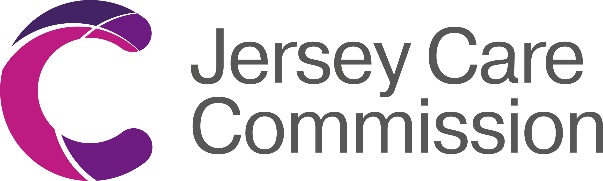 AS AN INDIVIDUAL PROVIDING HOME CARE (i.e. not operating as or working for a Home Care Service)Application in accordance with Article 4 of the Regulation of Care (Jersey) Law 2014 Note that the receipt of incomplete information by the Care Commission will delay your registration and may result in your application being refused.  Please refer to the guidance document “Individual Home Care Guidance” while completing this form and use continuation sheets if necessary.Section 1 Applicant Details  Previous history as a registered person  Education and employment historyHave you provided a full CV with your application?    Yes                 NoIf not, complete the table below: Starting with your current employment please provide the employer’s names and addresses, your dates of employment and reason for leaving for all positions held since compulsory education.  Continue on separate sheets as necessary    				 Professional Vocational and Technical Qualifications  Other relevant experience or trainingApplicants who are health or social care professionals (e.g. Social workers or nurses) Medical fitnessPlease enclose with your application, a Statement of Medical Fitness Form CCMR03 signed by your doctor.  Criminal Record Disclosure1.9 Business and Financial Standing1.10 References Please supply the names and addresses of two individuals from whom we may take up references.  You must give the name of your current or most recent employer as the first reference if you have one.  Neither of these referees may be a relative.  Both referees must be able to provide comment on your skills and competence relevant to providing care.Section 22.1 Details of Care ProvidedI will be providing the following type of care Number of care receivers Age range of care receivers Category of carePlease indicate the category/categories relevant to the people for whom you are or will be providing care: Details of people for whom you will be providing careIf you are providing care for more than three people, please use continuation sheet.2.5. ChargesPlease provide details of the hourly rate you charge and any additional charges for items or services not covered by the hourly rate.Section 3Application Declaration 		This declaration must be signed by the applicantI certify that the information detailed this application is, and the documents accompanying the application are to the best of my knowledge and belief true and complete. I understand that under Article 45 of the Law, that to knowingly make false or misleading statements is an offence that may result in prosecution and the registration being refused.   I confirm that I am self-employed and commissioned by, or directly employed by, an individual care receiver (or his or her representative) to provide care/support and I do not employ or otherwise pay any other person to assist in the delivery of care/support to the care receiver.I confirm that I will discuss with the care receiver(s) or their representative what they need help with and how they would like their care to be provided. I will record this and review our agreement regularly, and whenever the person’s needs change. I confirm that I will keep a daily log of the care and support I provide, making sure I record any advice or guidance from health/social care professionals. I confirm that I will inform the Commission of any planned or unplanned absence and the arrangements that have been put in place to ensure that the care receiver’s needs continue to be met during the absence.I understand that it is a requirement under Regulation 20 of the Regulation of Care (Standards and Requirements) (Regulations) 2018 to notify the Care Commission of any information that is relevant to my application/registration and to update this information accordingly.I have knowledge and understanding of my legal responsibilities in relation to the provision of home care and intend to do so in accordance with legislative requirements, the Care Commissions Standards and other relevant standards set by professional bodies and standard setting organisations.  I understand that failing to meet the relevant legislation will lead to the refusal of this application and after registration is granted may result in the cancellation of registration.I understand that the Care Commission will use information provided in this application (including personal data and other relevant information the Care Commission obtains and receives) for the purposes of performing its regulatory function.  In particular this information will be used to make regulatory judgements in relation to the registration of individuals and providers and in relation to monitoring compliance with regulations.  Information (including personal data) may also be shared with other regulators and public bodies where necessary to assist in the exercise of public functions and/or for the protection and welfare of any individual. (Please refer to www.carecommission.je for more information about how data is handled).By submitting this application I agree that the information contained in this form may be used to form conditions of registration.Documents to be supplied with the applicationPlease return the completed application and all required documentation marked Confidential to:Applications ProcessingJersey Care Commission23 Hill StreetSt HelierJE2 4UAEmail: notifications@carecommission.je Please note, on receipt of your application we will invoice you for the registration fee of £52.53. Appendix 1	Continuation sheet (if needed)Your full namePrevious name(if applicable)Date of Birth (dd/mm/yyyy)Address, including your Post CodeTelephoneEmail Do you currently provide or manage any care service? Or do you currently have a business or financial interest in any registered care service?(this includes already being an individual carer but only now applying for registration)Yes                  NoHave you provided or managed any care service in the past? Or did you ever have a business or financial interest in any registered care service.Yes                 NoHave you ever been refused or had cancelled a registration of a care service? Yes                 NoIf you have answered Yes to any of the above questions, please provide the following information:The name and address of the care serviceDetails and dates of the registrationContact details for the authority the service was registered withOccupation/job title and GradeFrom (mm/yyyy)To(mm/yyyy)Employers name and addressReason for leavingPlease provide full details explaining any gaps in your employment history:QualificationAwarding BodyDate of Award(dd/mm/yyyy)Please provide details of any other experience/skills or training which you believe are relevant to this application:Name of Professional bodyRegistration reference number/PIN (where applicable)Date of ExpiryAre you currently the subject of any investigation or proceedings being taken by any professional body with regulatory functions in relation to health or social care professionals in Jersey or elsewhere?	Yes                  NoHave you ever been disqualified from the practice of a profession or required to practice subject to specified limitations following a fitness to practice investigation by a regulatory body in Jersey or elsewhere?			Yes                 NoIf you have answered Yes to any of the above questions, please provide details:Do you have any physical or mental health conditions which are relevant to your ability to carry on/provide a care service?Yes                 NoIf you have answered yes to the above, please provide detailsIf you have answered yes to the above, please provide detailsHave you ever been convicted of a criminal offence?	Yes                  NoHave you ever been sentenced to a term of imprisonment (whether immediate or suspended) without the option of a fine	Yes                 NoAre you aware of any prosecutions outstanding or pending court action against you?Yes                 NoAre you currently subject to any criminal investigation?Yes                 NoIf you have answered Yes to any of the above questions, please provide details:If you have answered Yes to any of the above questions, please provide details:Have you ever been declared bankrupt?	Yes                  NoHave you ever been involved in an organisation that went bankrupt?	Yes                 NoHave you ever been disqualified for holding office as a company director?Yes                 NoIf you have answered Yes to any of the above, please provide details:If you have answered Yes to any of the above, please provide details:Referee 1Referee 2TitleFirst nameSurname Address TelephoneEmailOccupation Capacity in which knownIf you are unable to provide details of one referee who has employed you for at least three months within the last five years, please explain why:If you are unable to provide details of one referee who has employed you for at least three months within the last five years, please explain why:If you are unable to provide details of one referee who has employed you for at least three months within the last five years, please explain why:Type of CarePlease tick Nursing care (you have to be a registered nurse)Personal carePersonal supportWhat is the number of people for whom you are or will be providing care?What is the age range of the people you provide care to?CategoryPlease tickAdult 60+Dementia CarePhysical Disability and/or Sensory ImpairmentLearning Disability AutismMental Health Substance Misuse (drugs and/or alcohol)HomelessnessDomestic ViolenceChildren and Young People (0-18)Young Adults (19-25)Other (please specify)Full name Address Telephone number Number of hours per week employedDetails of the person who has arranged the care packageFull name Address Telephone number Number of hours per week employedDetails of the person who has arranged the care packageFull name Address Telephone number Number of hours per week employedDetails of the person who has arranged the care packageHourly rate Charges for items or services not covered by the hourly rateApplicant Name (please print) SignatureToday’s Date (dd/mm/yyyy)TickValid photo identification  Copy of CV or full details of employment history supplied on applicationDisclosure and Barring Service (DBS) certificateOriginals of any professional or technical qualifications Training certificatesStatement of medical fitness signed by your doctorValid public liability insuranceStatement of Purpose. Continuation Sheet (please identify the section within the application to which this sheet refers)